Operational Readiness Review 2.0An Existing Information Collection in Use Without an OMB Control NumberSupporting Statement AMay 17, 2021Program Official: Chris Reinold, PhDTitle: Lead, Measurement Evaluation and Translation (MET) Team, DSLRPhone: 404-639-3805Email: cor4@cdc.govTable of ContentsA.1. Circumstances Making the Collection of Information Necessary	3A.2. Purpose and Use of the Information Collection	4A.3. Use of Improved Information Technology and Burden Reduction	4A.4. Efforts to Identify Duplication and Use of Similar Information	5A.5. Impact on Small Business or Other Small Entities	5A.6. Consequences of Collecting the Information Less Frequently	5A.7. Special Circumstances Relating to the Guidelines of 5 CFR 1320.5	5A.8. Comments in Response to the Federal Register Notice and Efforts to Consult Outside the Agency	5A.9. Explanation of Any Payment or Gift to Respondents	6A.10. Assurance of Confidentiality Provided to Respondents	6A.11. Justification for Sensitive Questions	6A.12. Estimates of Annualized Burden Hours and Costs	7A.13. Estimates of Other Total Annual Cost Burden to Respondents or Record Keepers	9A.14. Annualized Cost to the Government	10A.15. Explanation for Program Changes or Adjustments	10A.16. Plans for Tabulation and Publication and Project Time Schedule	10A.17. Reason(s) Display of OMB Expiration Date is Inappropriate	10A.18. Exceptions to Certification for Paperwork Reduction Act Submissions	11LIST OF ATTACHMENTS	12REFERENCE LIST	14Section A – JustificationA.1. Circumstances Making the Collection of Information NecessaryPublic health emergency preparedness and response capacity continues to be tested at national, state, local, tribal, and territorial levels. There are ongoing risks related to chemical, biological, radiological, cyber and nuclear incidents, as well as pandemic outbreaks and natural disasters, which emphasize the importance of all-hazards public health preparedness and response at all levels of government. The Centers for Disease Control and Prevention’s (CDC) Division of State and Local Readiness (DSLR) administers the Public Health Emergency Preparedness (PHEP) cooperative agreement to help address these challenges. The PHEP program supports preparedness activities and provides technical assistance to 62 state, local, and territorial jurisdictions including 4 major metropolitan areas: Chicago, Los Angeles County, New York City, and Washington, D.C.  (CDC, 2020). The PHEP program is the largest cooperative agreement at CDC and a critical source of funding for state, local, and territorial health departments to build and strengthen their ability to respond and recover from public health emergencies. The 2019-2024 funding opportunity (CDC-RFA-TP19-1901) (Attachment 4) provides fiscal resources to state, local, and territorial public health agencies to advance their ability to demonstrate response readiness by the end of the period of performance (CDC, 2019). The PHEP cooperative agreement and associated data collection is authorized under Section 319C-1 of the Public Health Service (PHS) Act (47 USC § 247d-3a), as amended (Attachment 1).This is an existing information collection in use without an OMB Control Number titled, “Operational Readiness Review 2.0” for which DSLR is requesting a three-year Paperwork Reduction Act (PRA) clearance. Under the current five-year cooperative agreement, DSLR will collect information related to the 62 recipients’ activities across 15 public health preparedness and response capabilities, which serve as national standards for public health preparedness planning (CDC, 2018). The capabilities cover the following six domains: community resilience, incident management, information management, countermeasures and mitigation, surge management, and biosurveillance (CDC, 2018). These capability standards serve as a framework for state, local, tribal, and territorial preparedness programs to plan, operationalize, and evaluate their ability to respond to and recover from emergencies (CDC, 2018). Collecting data on activities across the 15 capabilities will allow DSLR to monitor recipients’ progress toward program goals and objectives.A.2. Purpose and Use of the Information CollectionCDC’s Operational Readiness Review (ORR) is a rigorous, evidence-based assessment used to evaluate PHEP recipients’ planning and operational functions (CDC, 2018). The previous version of the ORR was used to measure a jurisdiction’s ability to execute a large emergency response requiring medical countermeasure (MCM) distribution and dispensing. The purpose of this information collection is to expand the ORR to include all 15 preparedness and response capabilities so DSLR can better monitor program impact and support program analysis and improvement across all hazards impacting public health.The PHEP ORR 2.0 will have three modules: descriptive, planning, and operational, which will allow DSLR to analyze the data for the development of descriptive statistics and to monitor the progress of each recipient toward performance goals. It is intended to promote accountability, track recipient progress toward achieving desired programmatic outcomes, and provide key insights into recipients’ planning and operational strengths, areas of improvement, and technical assistance needs. This expansion is necessary to fully evaluate whether jurisdictions are prepared to respond to and recover from a public health emergency. The new online system will allow DSLR to collect valuable ORR data and facilitate dialog between DSLR reviewers and PHEP recipients.The Descriptive Module includes the following: Jurisdictional Structure Sheet (Attachment 6), Critical Contact Sheet (Attachment 7), Jurisdictional Data Sheet (Attachment 8), Partner Planning Sheet (Attachment 9), and Workforce Development and Training (Attachment 10).The Planning Module includes the following: The 15 Public Health Emergency Preparedness and Response Capabilities serve as national standards for public health preparedness planning. They are as follows: 1—Community Preparedness (Attachment 11), 2—Community Recovery (Attachment 12), 3—Emergency Operations Coordination (Attachment 13), 4—Emergency Public Information and Warning (Attachment 14), 5—Fatality Management (Attachment 15), 6—Information Sharing (Attachment 16), 7—Mass Care (Attachment 17), 8—Medical Countermeasure Dispensing and Administration (Attachment 18), 9—Medical Materiel Management and Distribution (Attachment 19), 10—Medical Surge (Attachment 20), 11—Nonpharmaceutical Intervention (Attachment 21), 12—Public Health Laboratory Testing (Attachment 22), 13—Public Health Surveillance and Epidemiological Investigation (Attachment 23), 14—Responder Safety and Health (Attachment 24), and 15—Volunteer Management(Attachment 25). The Operational Module includes the following: Ops 1 (Attachment 26), Ops 2 (Attachment 27). Facility Setup Drill (Attachment 28), Site Activation Drill (Attachment 29), Staff Notification and Assembly Drill (Attachment 30), Dispensing Throughput Drill (Attachment 31), Tabletop Exercise (TTX) (Attachment 32),  Partner role (Par1) (Attachment 33), AFN exercise accommodations or actions (Par2) (Attachment 34)- Joint exercise with emergency management and HCC (Par3) (Attachment 35), Vaccination of Critical Workforce (FE, FSE, or incident) (Attachment 36), Vaccination of Critical Workforce (POD/ DVC setup) (Attachment 37), Vaccination of Critical Workforce (Immunization information system) (Attachment 38), Five-year Distribution Full-Scale Exercise (Attachment 39), Five-year Pan-flu Full-Scale Exercise or Incident (Attachment 40), Five-year Dispensing Full-Scale Exercise or Incident (Attachment 41), and Five-year Dispensing Full-Scale Exercise for each POD exercised (Attachment 42).PHEP Logic Model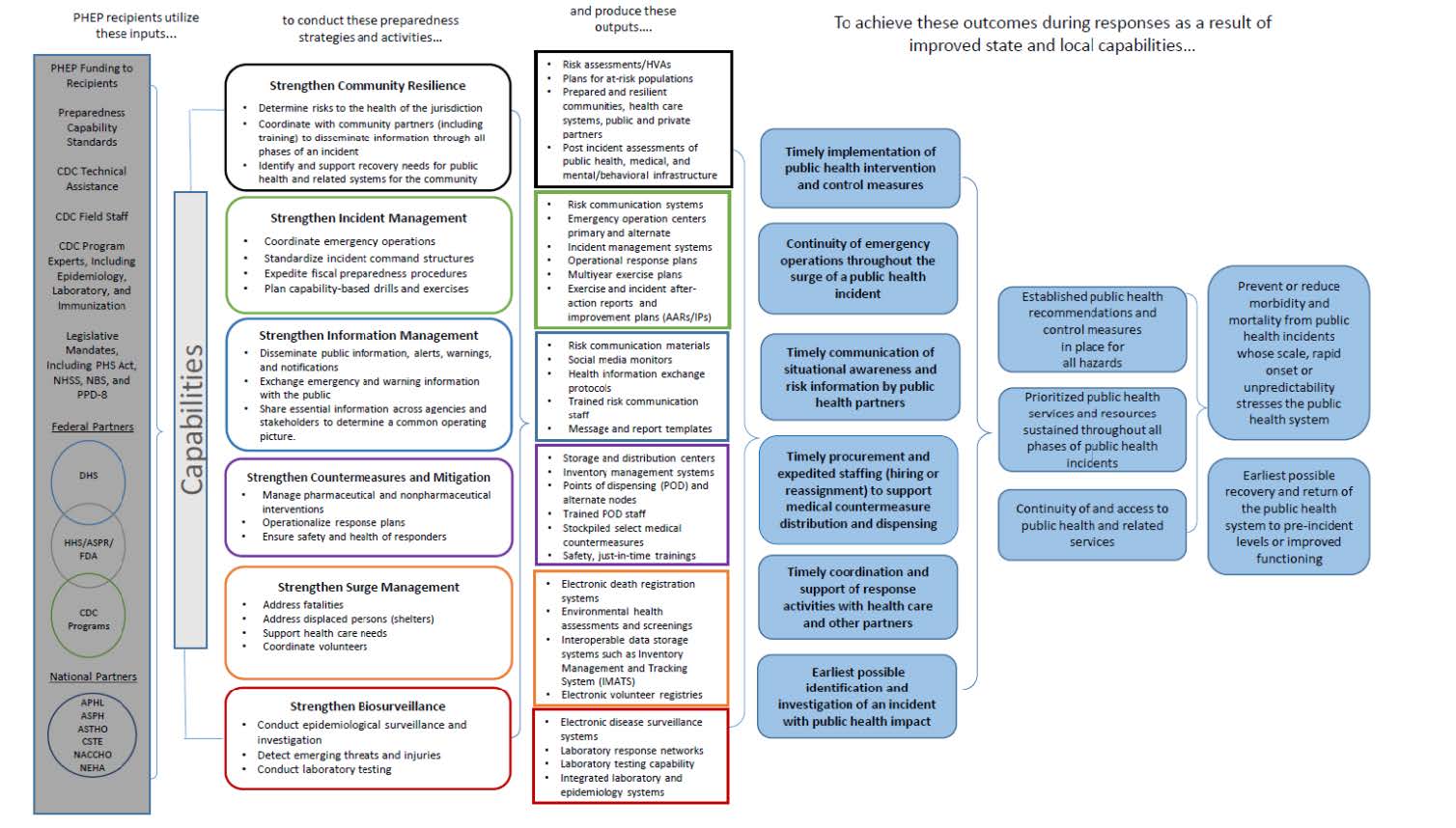 A.3. Use of Improved Information Technology and Burden ReductionThis information collection is intended to be electronic in nature. With the exception of the eight territories and freely associated states, who may have the option to complete fillable PDFs depending on their accessibility, the recipients will be required to submit all responses via the ORR online system. The use of electronic reporting will reduce recipient burden, as the information can be submitted directly into the online system. Direct entry for 54 out of 62 jurisdictions will also reduce the burden associated with transcription and reduce the need for separate data entry at DSLR.The estimated time for each entry is shown in the Burden Hours Table. It is expected that recipients will spend a total of 3,055 hours in the first year of implementation; in subsequent years this burden is reduced significantly to a total of 1,235 hours annually for completion of the information collection instruments. CDC will submit a Change Request to adjust the burden estimates to reflect the burden of ongoing maintenance instead of the full burden of the initial year. Approximately 90% of the requested burden hours will be spent reporting electronically in the ORR system. A.4. Efforts to Identify Duplication and Use of Similar InformationThere will be no duplication of program performance monitoring data in the ORR system and no duplication of data between systems. This data is intended to help DSLR monitor program improvement and impact. No similar information collection exists.A.5. Impact on Small Businesses or Other Small Entities The information collection will require the participation of state and local health departments. Per federal regulations, health departments are not considered small businesses (Attachment 3). Therefore, no small businesses will be involved in this information collection.A.6. Consequences of Collecting the Information Less FrequentlyThe frequency of information collection varies by instrument. Recipients are required to complete an initial information submission at the beginning of the information collection period. After initial reporting, information collection instruments may require updates annually, biannually, every three or five years, or as changes occur. This frequency is necessary for DSLR to accurately track program activities and progress. If DSLR collected this data less frequently, the division would not be able to accurately track recipients’ preparedness for public health emergencies, provide necessary technical assistance, identify best practices, or pinpoint areas of improvement. While the initial reporting requires a high time burden, updates will not require as high a burden of time or effort. A.7. Special Circumstances Relating to the Guidelines of 5 CFR 1320.5This request fully complies with the regulation 5 CFR 1320.5.A.8. Comments in Response to the Federal Register Notice and Efforts to Consult Outside the AgencyA. A 60-day Federal Register Notice was published in Federal Register on June 23, 2020, vol. 85, no. 121, pp. 37659-37661 (Attachment 2). CDC did not receive public comments on this notice. B. DSLR works with several partner organizations and federal partners outside of CDC. For this information collection, DSLR solicited input and representation from the following sources: prospective state and local users; division subject matter experts (SMEs); external partners, including the Association of Public Health Laboratories (APHL), the Office of the Assistant Secretary for Preparedness and Response (ASPR); the Association of State and Territorial Health Officials (ASTHO), the Council of State and Territorial Epidemiologists (CSTE), and the National Association of County and City Health Officials (NACCHO); and other centers within CDC, including the National Center for Emerging and Zoonotic Infectious Diseases (NCEZID), the National Institute for Occupational Safety and Health (NIOSH), the National Center for Environmental Health (NCEH), and the National Center for Immunization and Respiratory Diseases (NCIRD).A.9 Explanation of Any Payment or Gift to RespondentsNo payment or gift to PHEP recipients will be offered. The recipients are required to submit reports and performance measures as part of the PHEP cooperative agreement.A.10. Protection of the Privacy and Confidentiality of Information Provided by RespondentsThe Center for Preparedness and Response has determined that the Privacy Act does not apply to this information collection. The data collection does not involve collection of sensitive or identifiable personal information. Although contact information is obtained for each funded recipient (state or local jurisdiction), the contact person provides information about the organization, not personal information. No system of records will be created under the Privacy Act. Information will be kept secure on the HHS Secure Access Management Services (SAMS) system and will only be accessible to project team members. No IIF will be distributed.Respondents will be notified regarding the provision of IIF through the guidance document that will accompany the PHEP ORR. The guidance will inform recipients that the critical contact sheet will collect IIF and that CDC will keep the information that recipients provide private and secure to the extent permitted by law.A.11. Institutional Review Board (IRB) and Justification for Sensitive QuestionsThe information collection is conducted under a nonresearch cooperative agreement (CDC-RFA-TP19-1901) (Attachment 4). The CDC Human Subjects Contact has determined that the information collection is necessary for program management and is not classified as human subjects research. IRB approval is not required (Attachment 5). This information collection does not include sensitive questions.  A.12. Estimates of Annualized Burden Hours and CostsThe Descriptive Module [Attachments 6-10] is completed by all PHEP awardees.  It includes the following: Jurisdictional Structure Sheet (Attachment 6), Critical Contact Sheet (Attachment 7), Jurisdictional Data Sheet (Attachment 8), Partner Planning Sheet (Attachment 9), and Workforce Development and Training (Attachment 10). The total estimated annualized burden is 1,013 hours.The Planning Module [Attachments 11-25] is completed by all PHEP awardees.  It includes the following: The 15 Public Health Emergency Preparedness and Response Capabilities serve as national standards for public health preparedness planning. They are as follows: 1—Community Preparedness (Attachment 11), 2—Community Recovery (Attachment 12), 3—Emergency Operations Coordination (Attachment 13), 4—Emergency Public Information and Warning (Attachment 14), 5—Fatality Management (Attachment 15), 6— nformation Sharing (Attachment 16), 7—Mass Care (Attachment 17), 8—Medical Countermeasure Dispensing and Administration (Attachment 18), 9—Medical Materiel Management and Distribution (Attachment 19), 10—Medical Surge (Attachment 20), 11— Nonpharmaceutical Intervention (Attachment 21), 12—Public Health Laboratory Testing (Attachment 22), 13—Public Health Surveillance and Epidemiological Investigation (Attachment 23), 14—Responder Safety and Health (Attachment 24), and 15—Volunteer Management (Attachment 25).  The total estimated annualized burden is 1,706 hours.The Operational Module [Attachments 26, 27, 32-40] is completed by all PHEP awardees.  It includes the following: Ops 1 (Attachment 26), Ops 2 (Attachment 27). Tabletop Exercise (TTX) (Attachment 32),  Partner role (Par1) (Attachment 33), AFN exercise accommodations or actions (Par2) (Attachment 34)- Joint exercise with emergency management and HCC (Par3) (Attachment 35), Vaccination of Critical Workforce (FE, FSE, or incident) (Attachment 36), Vaccination of Critical Workforce (POD/ DVC setup) (Attachment 37), Vaccination of Critical Workforce (Immunization information system) (Attachment 38), Five-year Distribution Full-Scale Exercise (Attachment 39), and Five-year Pan-flu Full-Scale Exercise or Incident (Attachment 40). The total estimated annualized burden is 322 hours. The Operational Module [Attachments 28, 29, 30, 31, 41, 42] also includes items that are only reported by the 4 major metropolitan areas.  These include the Facility Setup Drill (Attachment 28), Site Activation Drill (Attachment 29), Staff Notification and Assembly Drill (Attachment 30), Dispensing Throughput Drill (Attachment 31), Five-year Dispensing Full-Scale Exercise or Incident (Attachment 41), and Five-year Dispensing Full-Scale Exercise for each POD exercised (Attachment 42). The total estimated annualized burden is 14 hours.Table A12.1 Estimated Annualized Burden Hours*Required for four directly funded localities, not state recipientsB. The total annualized cost burden requested is $96,843.50. Estimates of the annualized cost burden to respondents for the collection of information are based on the Department of Labor Bureau of Labor Statistics “May 2018 National Occupational Employment and Wage Estimates, United States” (see www.bls.gov/oes/current/oes_nat.htm#19-0000). The occupation title and hourly wage of employees who will complete the information collection varies by jurisdiction. For the purpose of this cost burden analysis, a proxy occupation was used to represent the average employee involved in the information collection. The mean hourly wage for PHEP cooperative agreement recipients, classified as Emergency Management Directors, is $31.70.Table A.12.2. Hourly Wage Estimates for PHEP Cooperative Agreement RecipientsTable A.12.3. Estimated Annualized Burden CostsA.13. Estimates of Other Total Annual Cost Burden to Respondents or Record KeepersThere will be no direct costs to the respondents other than their time to participate in each information collection. Capital and start-up costs will not be required for this information collection. A.14. Annualized Cost to the Government	The total annualized cost to the federal government is $612,340,378 based on the costs itemized below.The project funding for the five-year cooperative agreement is $3,061,250,000. This is an annualized cost of $612,250,000.The total cost of development of the PHEP ORR information technology system is $451,890. This is an annualized cost of $90,378 over the five-year budget period.Table A.14.1. Cost of Development of the Online ORR SystemA.15. Explanation for Program Changes or AdjustmentsThis is a new information collection.A.16. Plans for Tabulation and Publication and Project Time ScheduleTable 16.A.1. Project Time ScheduleA national ORR report will be developed based on the data collected through the system. This will present aggregated national data and specific recipient data. A.17. Reason(s) Display of OMB Expiration Date is Inappropriate The display of OMB expiration date is appropriate.A.18. Exceptions to Certification for Paperwork Reduction Act Submissions There are no exceptions to the certification. LIST OF ATTACHMENTS AND APPENDICESAttachment 1 – Authorizing LegislationAttachment 2 – 60-day Federal Register Notice Attachment 3 – Code of Federal Regulations Title 13 Business Credit and AssistanceAttachment 4 – PHEP Cooperative Agreement Funding Opportunity Announcement (CDC-RFA-TP19-1901)Attachment 5 – Non-Research Determination Attachment 6 - Jurisdictional Structure SheetAttachment 7 – Critical Contact SheetAttachment 8 – Jurisdictional Data SheetAttachment 9 - Partner Planning SheetAttachment 10- Workforce Development and TrainingAttachment 11 – Capability 1Attachment 12 – Capability 2Attachment 13 – Capability 3Attachment 14 – Capability 4Attachment 15 – Capability 5Attachment 16 – Capability 6 Attachment 17 – Capability 7Attachment 18 – Capability 8Attachment 19 – Capability 9Attachment 20 – Capability 10Attachment 21 – Capability 11Attachment 22 - Capability 12Attachment 23 – Capability 13Attachment 24 – Capability 14Attachment 25 – Capability 15Attachment 26 – Ops 1 Attachment 27- Ops 2 Attachment 28- Facility Setup DrillAttachment 29- Site Activation DrillAttachment 30- Staff Notification and Assembly DrillAttachment 31- Dispensing Throughput DrillAttachment 32- Tabletop Exercise (TTX)Attachment 33- Partner role (Par1)Attachment 34- AFN exercise accommodations or actions (Par2)Attachment 35- Joint exercise with emergency management and HCC (Par3)Attachment 36- Vaccination of Critical Workforce (FE, FSE, or incident)Attachment 37- Vaccination of Critical Workforce (POD/ DVC setup)Attachment 38 - Vaccination of Critical Workforce (Immunization information system)Attachment 39 – Five-year Distribution Full-Scale ExerciseAttachment 40 - Five-year Pan-flu Full-Scale Exercise or IncidentAttachment 41 - Five-year Dispensing Full-Scale Exercise or IncidentAttachment 42 - Five-year Dispensing Full-Scale Exercise for each POD exercisedAppendix 1 – PHEP ORR 2.0 Guidance REFERENCE LISTCenters for Disease Control and Prevention. (March 27, 2020). Public Health Emergency Preparedness (PHEP) Cooperative Agreement. https://www.cdc.gov/cpr/readiness/phep.htm Centers for Disease Control and Prevention. (October 15, 2018). Operational Readiness Review. https://www.cdc.gov/cpr/readiness/orr.html Centers for Disease Control and Prevention, Center for Preparedness and Response. (October 2018). Public Health Emergency Preparedness and Response Capabilities: National Standards for State, Local, Tribal, and Territorial Public Health. https://www.cdc.gov/cpr/readiness/00_docs/CDC_PreparednesResponseCapabilities_October2018_Final_508.pdfCenters for Disease Control and Prevention, Office of Public Health Preparedness and Response. (2019). Public Health Emergency Preparedness Cooperative Agreement, CDC-RFA-TP19-1901. https://esp.cdc.gov/sites/ophpr/DSLR/PSB/PODM/Resources/CDC-RFA-TP19-1901%20NOFO.pdfCapabilities 1 -15, by Domain Capabilities 1 -15, by Domain Capabilities 1 -15, by Domain Capabilities 1 -15, by Domain Capabilities 1 -15, by Domain Capabilities 1 -15, by Domain Capabilities 1 -15, by Domain Capability / Domain123456Community ResilienceIncident ManagementInformation ManagementCounter-measures and MitigationSurge Manage-mentBio-surveillanceCommunity PreparednessxCommunity RecoveryxEmergency Operations CoordinationxEmergency Public Information and WarningxFatality ManagementxInformation SharingxMass CarexMedical Countermeasure Dispensing and AdministrationxMedical Materiel Management and DistributionxMedical SurgexNonpharmaceutical InterventionsxPublic Health Laboratory TestingxPublic Health Surveillance and Epidemiological InvestigationxResponder Safety and HealthxVolunteer ManagementxType of RespondentForm NameNo. of RespondentsNo. of Responses per RespondentAvg. Burden per Response (in hrs.)Total Burden (in hrs.)All PHEP Awardees: State, local, territorial, and metropolitan area jurisdictionsJurisdictional structure sheet6213186All PHEP Awardees: State, local, territorial, and metropolitan area jurisdictionsCritical contact sheet (CCS)62180/6083All PHEP Awardees: State, local, territorial, and metropolitan area jurisdictionsJurisdictional data sheet (JDS) 6212.5155All PHEP Awardees: State, local, territorial, and metropolitan area jurisdictionsPartner planning sheet6218496All PHEP Awardees: State, local, territorial, and metropolitan area jurisdictionsWorkforce development and training6211.593All PHEP Awardees: State, local, territorial, and metropolitan area jurisdictionsSubtotal, Module 1621,013All PHEP Awardees: State, local, territorial, and metropolitan area jurisdictionsCapability 1621162All PHEP Awardees: State, local, territorial, and metropolitan area jurisdictionsCapability 2621162All PHEP Awardees: State, local, territorial, and metropolitan area jurisdictionsCapability 36212124All PHEP Awardees: State, local, territorial, and metropolitan area jurisdictionsCapability 46211.593All PHEP Awardees: State, local, territorial, and metropolitan area jurisdictionsCapability 56212.5155All PHEP Awardees: State, local, territorial, and metropolitan area jurisdictionsCapability 6621162All PHEP Awardees: State, local, territorial, and metropolitan area jurisdictionsCapability 76212124All PHEP Awardees: State, local, territorial, and metropolitan area jurisdictionsCapability 86213186All PHEP Awardees: State, local, territorial, and metropolitan area jurisdictionsCapability 9621195/60202All PHEP Awardees: State, local, territorial, and metropolitan area jurisdictionsCapability 106212124All PHEP Awardees: State, local, territorial, and metropolitan area jurisdictionsCapability 116211.593All PHEP Awardees: State, local, territorial, and metropolitan area jurisdictionsCapability 126211.593All PHEP Awardees: State, local, territorial, and metropolitan area jurisdictionsCapability 136212.5155All PHEP Awardees: State, local, territorial, and metropolitan area jurisdictionsCapability 146211.593All PHEP Awardees: State, local, territorial, and metropolitan area jurisdictionsCapability 1562175/6078All PHEP Awardees: State, local, territorial, and metropolitan area jurisdictionsSubtotal, Module 2621,706All PHEP Awardees: State, local, territorial, and metropolitan area jurisdictionsOps 162320/6062All PHEP Awardees: State, local, territorial, and metropolitan area jurisdictionsOps 262315/6047All PHEP Awardees: State, local, territorial, and metropolitan area jurisdictionsTabletop exercise (TTX)6211.593All PHEP Awardees: State, local, territorial, and metropolitan area jurisdictionsPartner role (Par1)62115/6016All PHEP Awardees: State, local, territorial, and metropolitan area jurisdictionsAccess and functional needs exercise accommodations or actions (Par2)6210.531All PHEP Awardees: State, local, territorial, and metropolitan area jurisdictionsJoint exercise with emergency management and health care coalitions (Par3)6216/606All PHEP Awardees: State, local, territorial, and metropolitan area jurisdictionsVaccination of critical workforce (functional exercise, full-scale exercise, or incident)62112/6012All PHEP Awardees: State, local, territorial, and metropolitan area jurisdictionsVaccination of critical workforce (point of dispensing/ dispensing/vaccination clinic setup)62112/6012All PHEP Awardees: State, local, territorial, and metropolitan area jurisdictionsVaccination of critical workforce (immunization information system)62112/6012All PHEP Awardees: State, local, territorial, and metropolitan area jurisdictionsFive-year distribution FSE OR five-year pandemic influenza full-scale exercise6210.531All PHEP Awardees: State, local, territorial, and metropolitan area jurisdictionsSubtotal, Module 362322PHEP Awardees: Major Metropolitan Area JurisdictionsFacility setup drill4145/603PHEP Awardees: Major Metropolitan Area JurisdictionsSite activation drill4114PHEP Awardees: Major Metropolitan Area JurisdictionsStaff notification and assembly drill4114PHEP Awardees: Major Metropolitan Area JurisdictionsDispensing throughput drill4112/601PHEP Awardees: Major Metropolitan Area JurisdictionsFive-year dispensing full-scale exercise or incident416/601PHEP Awardees: Major Metropolitan Area JurisdictionsFive-year dispensing full-scale exercise for each point of dispensing site exercised416/601PHEP Awardees: Major Metropolitan Area JurisdictionsSubtotal, Module 3, Additional reporting414Grand Total3,055Occupation CodeOccupation TitleMean Hourly Wage11-9161Emergency Management Directors$31.7219-1041Epidemiologists$31.69Type of RespondentForm NameTotal Burden (in hrs.)Hourly Wage RateTotal Respondent CostsAll PHEP Awardees: State, local, territorial, and metropolitan area jurisdictionsJurisdictional structure sheet186$31.70$5,896.20All PHEP Awardees: State, local, territorial, and metropolitan area jurisdictionsCritical contact sheet (CCS)83$31.70$2,631.10All PHEP Awardees: State, local, territorial, and metropolitan area jurisdictionsJurisdictional data sheet (JDS) 155$31.70$4,913.50All PHEP Awardees: State, local, territorial, and metropolitan area jurisdictionsPartner planning sheet496$31.70$15,723.20All PHEP Awardees: State, local, territorial, and metropolitan area jurisdictionsWorkforce development and training93$31.70$2,948.10All PHEP Awardees: State, local, territorial, and metropolitan area jurisdictionsSubtotal, Module 11,013$32,112.10All PHEP Awardees: State, local, territorial, and metropolitan area jurisdictionsCapability 162$31.70$1,965.40All PHEP Awardees: State, local, territorial, and metropolitan area jurisdictionsCapability 262$31.70$1,965.40All PHEP Awardees: State, local, territorial, and metropolitan area jurisdictionsCapability 3124$31.70$3,930.80All PHEP Awardees: State, local, territorial, and metropolitan area jurisdictionsCapability 493$31.70$2,948.10All PHEP Awardees: State, local, territorial, and metropolitan area jurisdictionsCapability 5155$31.70$4,913.50All PHEP Awardees: State, local, territorial, and metropolitan area jurisdictionsCapability 662$31.70$1,965.40All PHEP Awardees: State, local, territorial, and metropolitan area jurisdictionsCapability 7124$31.70$3,930.80All PHEP Awardees: State, local, territorial, and metropolitan area jurisdictionsCapability 8186$31.70$5,896.20All PHEP Awardees: State, local, territorial, and metropolitan area jurisdictionsCapability 9202$31.70$6,403.40All PHEP Awardees: State, local, territorial, and metropolitan area jurisdictionsCapability 10124$31.70$3,930.80All PHEP Awardees: State, local, territorial, and metropolitan area jurisdictionsCapability 1193$31.70$2,948.10All PHEP Awardees: State, local, territorial, and metropolitan area jurisdictionsCapability 1293$31.70$2,948.10All PHEP Awardees: State, local, territorial, and metropolitan area jurisdictionsCapability 13155$31.70$4,913.50All PHEP Awardees: State, local, territorial, and metropolitan area jurisdictionsCapability 1493$31.70$2,948.10All PHEP Awardees: State, local, territorial, and metropolitan area jurisdictionsCapability 1578$31.70$2,472.60All PHEP Awardees: State, local, territorial, and metropolitan area jurisdictionsSubtotal, Module 21,706$54,080.20All PHEP Awardees: State, local, territorial, and metropolitan area jurisdictionsOps 162$31.70$1,965.40All PHEP Awardees: State, local, territorial, and metropolitan area jurisdictionsOps 247$31.70$1,489.90All PHEP Awardees: State, local, territorial, and metropolitan area jurisdictionsTabletop exercise (TTX)93$31.70$2,948.10All PHEP Awardees: State, local, territorial, and metropolitan area jurisdictionsPartner role (Par1)16$31.70$507.20All PHEP Awardees: State, local, territorial, and metropolitan area jurisdictionsAccess and functional needs exercise accommodations or actions (Par2)31$31.70$982.70All PHEP Awardees: State, local, territorial, and metropolitan area jurisdictionsJoint exercise with emergency management and health care coalitions (Par3)6$31.70$190.20All PHEP Awardees: State, local, territorial, and metropolitan area jurisdictionsVaccination of critical workforce (functional exercise, full-scale exercise, or incident)12$31.70$380.40All PHEP Awardees: State, local, territorial, and metropolitan area jurisdictionsVaccination of critical workforce (point of dispensing/ dispensing/vaccination clinic setup)12$31.70$380.40All PHEP Awardees: State, local, territorial, and metropolitan area jurisdictionsVaccination of critical workforce (immunization information system)12$31.70$380.40All PHEP Awardees: State, local, territorial, and metropolitan area jurisdictionsFive-year distribution FSE OR five-year pandemic influenza full-scale exercise31$31.70$982.70All PHEP Awardees: State, local, territorial, and metropolitan area jurisdictionsSubtotal, Module 3322$10,207.40PHEP Awardees: Major Metropolitan Area JurisdictionsFacility setup drill3$31.70$95.10PHEP Awardees: Major Metropolitan Area JurisdictionsSite activation drill4$31.70$126.80PHEP Awardees: Major Metropolitan Area JurisdictionsStaff notification and assembly drill4$31.70$126.80PHEP Awardees: Major Metropolitan Area JurisdictionsDispensing throughput drill1$31.70$31.70PHEP Awardees: Major Metropolitan Area JurisdictionsFive-year dispensing full-scale exercise or incident1$31.70$31.70PHEP Awardees: Major Metropolitan Area JurisdictionsFive-year dispensing full-scale exercise for each point of dispensing site exercised1$31.70$31.70PHEP Awardees: Major Metropolitan Area JurisdictionsSubtotal, Module 3, Additional reporting14$443.80Grand Total3,055$96,843.50Aspect of ProjectEmployment LevelHours WorkedHourly Wage RateTotal CostDevelopment of contentGS-141,200 hours$65.56$78,672Development of contentGS-132,300 hours$50.83$116,909Development of IT system to collect dataGS-141,100 hours$65.56$72,116Development of IT system to collect dataGS-13 2,500 hours$50.83$127,075Development of IT system to collect dataGS-12 415 hours$44.21$18,347Contract hoursDeloitte1,132 hours$34.25$38,771Total$451,890ActivityScheduleDate of AwardsJuly 2019, July 2020, July 2021, July 2022, July 2023PHEP ORR Guidance CompletedMarch 2021PRA Clearance ObtainedMay 2021ORR Online System CompletedJuly 2021Information Collection 2021, 2022, 2023, 2024Reporting2022, 2023, 2024